SOSYAL BİLGİLER  DERSİ 4. SINIFLAR 2.DÖNEM 2.YAZILI SORULARIAdı-Soyadı:…………………………………………                                                     Tarih:…../05 /2018Numara:………………                                                   Puan:…………….SORULARA) Aşağıda verilen tümcelerden doğru olanlara (D) ,yanlış olanlara (Y) işaretini koyunuz.( 10x 2 p =20 p) (…..)  Deprem sırasında merdivenleri kullanmalıyız . (…..) Aşırı yağışlar sonucu meydana gelen toprak kaymasına  göçükdenir . (.….) Sosyal etkinliklere katılmak becerilerimizi geliştirir, okul başarımızı arttırır. (…..) Toplumsal barış için inanç ve kültürlere saygı göstermeliyiz. (…..) Pizza İranlıların önemli yemeklerindendir.. (…..) Mısır, Afrika kıtasında yer almaktadır.. (…..) Türkiyenin topraklarından bir kısmı Avrupa kıtasındadır.(…...)Bazı sebeplerden dolayı ülkemiz Çocuk Hakları Sözleşmesini imzalamamıştır.(…..)TÜKODER  dilimiz Türkçe’yi korumak için kurulmuştur.    (……) Her birey 18 yaşına kadar çoçuk kabul edilir.     B) Aşağıdaki tümcelerde boş bırakılan yerlere yukarıdaki sözcüklerden uygun olanını yazınız.(10x 2 P =20 P)……………….Fransa’nın başkentidir.Çocukların sorumlulukları arasında gelir getirici bir………...çalışma yoktur.………………………de TBMM açılmıştır.……………………………………………  15 Temmuz’un sembol isimlerinden biridir.Türkiye,  Asya ve  ……………………kıtaları arasında bulunur.………………………..Cumhuriyet ilan edilmiştir..Bir ailenin gelir ve giderini gösteren çizelgeye o ailenin …………………denir.………………………….   Müslüman toplumlarda kutlanır. Bir ürünün elde edilmesinde kullanılan asıl maddeye ……………….……..denir.Bir ailenin elde ettiği kazanca o ailenin ……………..denirELİF     : 4.5 yaşındadır.Resim yapmaktan ve bitkilerle uğraşmaktan, onların bakımından zevk alır.YUSUF:  12 yaşındadır.Bilgisayar oyunlarından ve spor yapmaktan zevk alır..(10*1=10)Aşağıdaki sorumluluklardan Elif’e ait olanlara (E) Yusuf’a ait olanlara (Y) Harfi yazalım.(   )Yardım almadan elbiselerimi değiştiririm.   (    )Kazananı tebrik ederim.(   )Boya kalemlerimi kutusuna koyarım.        (     )Çiçekleri düzenli sularım.(     )Antreman çantamı kendim hazırlarım.            (       )Bitki bakımı ile ilgili sorular sorarım.(      )Ödevimi bitirince oyun oynarım.                   (      ) Bazı kişisel ihtiyaçlarımı kendim karşılayamam.(      )Yaptığım resimlerin beğenilmesine sevinirim.(      )okula geç kalmamD)Aşağıdaki çoktan seçmeli soruların doğrucevaplarını işaretleyiniz. (Her soru 5 puan)1) Spagetti ve pizza yemekleriyle tanınan , su kanalları ve gondollarıyla ünlü ülke hangisidir ?Fransa     B) İtalya     C)  İran     D) İspanya2)İki Devlet Tek millet diye anlatılan‘Kardeş Ülke‘ deyince ilk aklımıza gelen ve boru hattıyla petrolleri ülkemize gelen ülke hangisidir ?       A) Irak                B) Özbekistan           C)Azerbaycan    D) Yunanistan3)I- ABD       II-  Okyanusya               III- Afrika   IV- RusyaYukarıda verilenlerden hangileri kıta değildir?A)I-IV	B) I-II-III      C) Hepsi    D) II-III4) Aşağıdakilerden hangisi okuldaki   sorumluluklarımızdandır?         A) Odamızı temiz tutmak     B) Çiçekleri koparmamak    C) Ödevlerimizi zamanında ve düzenli yapmak        D)Elbisedolabımızı düzenli tutmak      5)  I. Cep telefonu - Eğlence   II. Röntgen cihazı - Sağlık         III. Otobüs - Ulaşım         IV. Akıllı tahta – EğitimYukarıda teknolojik ürünler ve kullanım alanları  eşleştirmelerinden hangisi yanlıştır?A)  I	B)II           C) III           D)  IV6) Aşağıdakilerden hangisi, Alman  bir çocukla Türk bir çocuğun ortak yaşantılarından biriolamaz?A) Aynı dine inanmak          B) Spor yapmakC)  Hastaneye gitmek           D) Oyun oynamak7)Kayra, üyesi olduğu kulüpte kaza, salgın hastalık, savaş ve doğal afetlerde yapılması gerekenler hakkında çeşitli bilgiler verildiğini söyledi.
Bu metne göre  hangi sosyal faaliyet kulübü üyesidir?

A)Sivil Savunma Kulübü
B)İzcilik Kulübü
C)Trafik Güvenliği ve İlk Yardım Kulübü
D)Çevre Koruma Kulübü8) Aşağıdakilerden hangisi bilinçli tüketicinin   özelliklerinden biridir?A) Aldığı ürünün son kullanma tarihine bakmaz.B) Reklamların etkisinde kalır.C) Aldığı ürünlerin faturasını almaz.                 D) Ürünlerde TSE damgasına dikkat eder.9)  Ağaçlardan toplanan portakalın tüketilmesi için pazarlara gönderilmesi işine ne denir?A) Dağıtım		B) ÜretimC) Tüketim	D) Bütçe10)   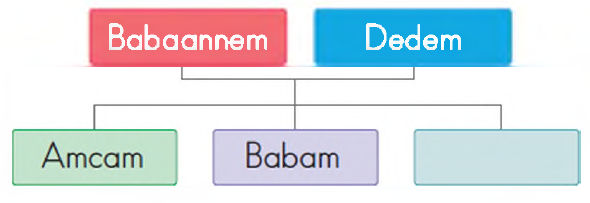 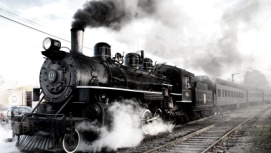 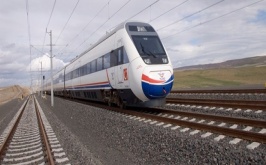 Yukarıdaki iki resim incelendiğinde aşağıdaki hangi sonuca ulaşamayız?A) Trenler demiryolu taşıtıdır.B) Trenler zamanla daha modern hale gelmiştir.C)Trenler teknolojiden etkilenmiştir.D) İcat edilen araçlar zamanla değişime uğramaz.BAŞARILAR DİLERİZ..2018-2019 EĞİTİM ÖĞRETİM YILI  İBRAHİM AKOĞLU İLKOKULUSOSYAL BİLGİLER  DERSİ 4. SINIFLAR 2.DÖNEM 2.YAZILI SORULARIAdı-Soyadı:…………………………………………                                                     Tarih:…../05 /2018Numara:………………                                                                                                   Puan:…………….SORULARA) Aşağıda verilen tümcelerden doğru olanlara (D) ,yanlış olanlara (Y) işaretini koyunuz.( 10x 2 p =20 p) (Y)  Deprem sırasında merdivenleri kullanmalıyız . (Y.) Aşırı yağışlar sonucu meydana gelen toprak kaymasına  göçük denir .(.D.) Sosyal etkinliklere katılmak becerilerimizi geliştirir, okul başarımızı arttırır. (D) Toplumsal barış için inanç ve kültürlere saygı göstermeliyiz. (Y..) Pizza İranlıların önemli yemeklerindendir.. (D) Mısır Afrika kıtasında yer almaktadır.. (D) Türkiyenin topraklarından bir kısmı Avrupa kıtasındadır.(Y.)Bazı sebeplerden dolayı ülkemiz Çocuk Hakları Sözleşmesini imzalamamıştır.(Y..)TÜKODER  dilimiz Türkçe’yi korumak için kurulmuştur.    (D) Her birey 18 yaşına kadar çoçuk kabul edilir.     B) Aşağıdaki tümcelerde boş bırakılan yerlere yukarıdaki sözcüklerden uygun olanını yazınız.(10x 2 P =20 P)………PARİS……….Fransanın başkentidir.Çocukların sorumlulukları arasında gelir getirici bir……İŞTE…...çalışma yoktur.……23 NİSAN 1920 de  TBMM açılmıştır.…………Ömer Halisdemir………  15 Temmuz’un sembol isimlerinden biridir.Türkiye  Asya ve  ……AVRUPA…kıtaları arasında bulunur.…………29 Ekim 1923…..Cumhuriyet ilan edilmiştir..Bir ailenin gelir ve giderini gösteren çizelgeye o ailenin ………bütçesi …………denir.……………Ramazan Bayramı….   Müslüman toplumlarda kutlanır. Bir ürünün elde edilmesinde kullanılan asıl maddeye …… hammadde………..denir.Bir ailenin elde ettiği kazanca o ailenin ………… geliri…..denirELİF     :   4.5 yaşındadır.Resim yapmaktan ve bitkilerle uğraşmaktan onların bakımından zevk alır.YUSUF:  12 yaşındadır.Bilgisayar oyunlarından ve spor yapmaktan zevk alır..(10*1=10)Aşağıdaki sorumluluklardan Elif’e ait olanlara (E) Yusuf’a ait olanlara (Y) Harfi yazalım.(   Y  )Yardım almadan elbiselerimi değiştiririm.--   (    Y  )Kazananı tebrik ederim.(    E )Boya kalemlerimi kutusuna koyarım.        - -  ( E     )Çiçekleri düzenli sularım.(   Y  )Antreman çantamı kendim hazırlarım.    ---     (     E  )Bitki bakımı ile ilgili sorular sorarım.(   Y   )Ödevimi bitirince oyun oynarım.            --  -   ( E     )Bazı kişisel ihtiyaçlarımı kendim karşılayamam.(    E  )Yaptığım resimlerin beğenilmesine sevinirim.(  Y    )Okula geç kalmam.D)  Aşağıdaki çoktan seçmeli soruların doğrucevaplarını işaretleyiniz. (Her soru 5 puan)1) Spagetti ve pizza yemekleriyle tanınan , su kanalları ve gondollarıyla ünlü ülke hangisidir ?Fransa     B) İtalyaC)  İran     D) İspanya2) İki Devlet Tek millet diye anlatılanKardeş ülke deyince ilk aklımıza gelen ve boru hattıyla petrolleri ülkemize gelen ülke hangisidir ?       A) Irak                B) Özbekistan           C)AzerbaycanD) Yunanistan3)I- ABD       II-  Okyanusya               III- Afrika   IV- RusyaYukarıda verilenlerden hangileri kıta değildir?A) I-IV	B) I-II-III      C) Hepsi    D) II-III 4) Aşağıdakilerden hangisi okuldaki   sorumlu-  luklarımızdandır?         A) Odamızı temiz tutmak     B) Çiçekleri koparmamak    C) Ödevlerimizi zamanında ve düzenliyapmak        D) Elbise Dolabımızı düzenli tutmak      5)  I. Cep telefonu - Eğlence          II. Röntgen cihazı - Sağlık         III. Otobüs - Ulaşım         IV. Akıllı tahta – EğitimYukarıda teknolojik ürünler ve kullanım alanları  eşleştirmelerinden hangisi yanlıştır?A)  I	B)II           C) III           D)  IV6) Aşağıdakilerden hangisi, Alman  bir çocukla Türk bir çocuğun ortak yaşantılarından biri olamaz?A) Aynı dine inanmakB) Spor yapmakC)  Hastaneye gitmek           D) Oyun oynamak7) KAYRA, üyesi olduğu kulüpte kaza, salgın hastalık, savaş ve doğal afetlerde yapılması gerekenler hakkında çeşitli bilgiler verildiğini söyledi.
Bu metne göre  hangi sosyal faaliyet kulübü üyesidir?

A)Sivil Savunma Kulübü
B)İzcilik Kulübü
C)Trafik Güvenliği ve İlk Yardım Kulübü
D)Çevre Koruma Kulübü 8) Aşağıdakilerden hangisi bilinçli tüketicinin   özelliklerinden biridir?A) Aldığı ürünün son kullanma tarihine bakmaz.B) Reklamların etkisinde kalır.C) Aldığı ürünlerin faturasını almaz.                 D) Ürünlerde TSE damgasına dikkat eder.9)  Ağaçlardan toplanan portakalın tüketilmesi için pazarlara gönderilmesi işine ne denir?A) Dağıtım		B) ÜretimC) Tüketim	D) Bütçe10)   Yukarıdaki iki resim incelendiğinde aşağıdaki hangi sonuca ulaşamayız?A) Trenler demiryolu taşıtıdır.B) Trenler zamanla daha modern hale gelmiştir.C)Trenler teknolojiden etkilenmiştir.D) İcat edilen araçlar zamanla değişime uğramaz.BAŞARILAR.AvrupaHindistangideriÖmer Halisdemir23 Nisan 1920‘İş’teNoelParis hammaddeAfrika29 Ekim 1923Ramazan BayramıgeliribütçesiAvrupaHindistangideriÖmer Halisdemir23 Nisan 1920‘İş’teNoelParis hammaddeAfrika29 Ekim 1923Ramazan Bayramıgeliribütçesi